СЕЛО В СКЛАДЧИНУ. СЕЛЬХОЗПЕРЕПИСЬ ВЫЯВИЛА ФЕРМЕРСКИЙ КЛАСТЕР ЧЕЛЯБИНСКОЙ ОБЛАСТИ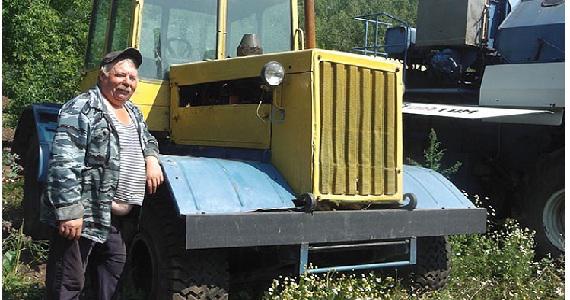 Казалось бы, в сельхозпереписи нет места эмоциям — только строгие цифры и факты. Но переписчики, «взявшие на карандаш» межхозяйственный сельхозкооператив, недавно появившийся в Верхнеуральском районе, были немало удивлены многопрофильностью «рыночного колхоза». Фактически это фермерский кластер в миниатюре, он объединяет весь цикл агробизнеса — от сельхозпроизводства до потребителя.Трактор своими руками…Фермерское хозяйство одного из создателей кооператива, Сергея Шарова из Краснинского сельского поселения, — это хуторок неподалеку от поселка Уфимского, где буквально на пустом месте вырос целый «крестьянский городок» с машдвором, складами и фермами. Нас с проводящими сельхозперепись специалистами отдела госстатистики по Верхнеуральскому району Олесей Мещеряковой и Натальей Ескиной встречает хозяин, известный своими агроновациями и экспериментами. — Мы обосновались на выселках, в чистом поле, где все пришлось начинать с нуля, — рассказывает Сергей Шаров. — Провели электроэнергию, пробурили скважину. Купили элитных мясных герефордов с канадскими корнями. Те дали приплод, но тут напасть: у скота обнаружили бруцеллез, начался падеж, и от коров пришлось избавиться. Потом взяли 30 телок герефордской породы, от них-то и пошло наше мясное племя. Мечтаем создать и собственный мини-племзавод. Сегодня содержим 120 «обрусевших канадцев», 200 свиней, 5 лошадей. Не раз завоевывали медали на областной выставке «Агро». У нас 4 комбайна «Енисей», «Полесье», а в этом году взял в рассрочку еще один.Но неугомонному фермеру все мало, сейчас строит животноводческий комплекс для герефордов. В этом ему помогает сын Виталий, после окончания техникума вернувшийся в родное село. К слову, у фермера полный цикл мясопереработки: он открыл мини-цех по производству пельменей, мантов, котлет. И обеспечивает работой и зарплатой 10 человек. Часто выручает фермера-умельца и его конструкторская жилка.— До последнего времени серьезной проблемой для нас была нехватка тракторов, — делится фермер. — Новый «Кировец» стоит 9 миллионов, а где их взять? И мы нашли выход: с механизатором Николаем Соколовым переоборудовали старый гусеничный ДТ-75 на колесный ход. На мост поставили новый редуктор от трактора «Беларусь», что-то проточили, подогнали... Обновленный трактор хорошо показал себя на посевной, за один проход боронит, прикатывает почву... А тракторист в его кабине чувствует себя вполне комфортно — ни пыли, ни шума...Впрочем, как добавил Сергей Шаров, в их кооперативе таких умельцев немало. Фермер Сергей Кульпин из села Спасского тоже своими руками построил из металлолома не только трактор, но и опрыскиватель гербицидов.Домашняя моцарелла И все-таки, что сподвигло фермеров на создание кооператива? И как они вместе выживают в условиях рынка?— Раньше фермеры жили каждый наособицу, и с реализацией продукции нередко возникали проблемы, — говорит заместитель исполнительного директора Союза крестьянско-фермерских хозяйств и сельхозкооперативов области Александр Гладилов. — Перекупщики, скупая ее за бесценок, обирали крестьян. Чтобы положить этому конец, мы и создали своего рода «колхоз» — межхозяйственный кооператив. Он уже объединяет 30 фермерских хозяйств Верхнеуральского района из 62, и это не предел. Мало того, в кооператив вошли и производители, и переработчики сельхозпродукции. К примеру, фермеры везут молоко в цех по его переработке, который открыл в Верхнеуральске Борис Батурбаев. Он его пастеризует, пакетирует, выпускает сметану, сливки... Другой фермер, Иван Шиманов, построил в райцентре мини-сыроварню. Почти в домашних условиях он производит из «кооперативного сырья» отличные сыры: брынзу, адыгейский, моцареллу... Ему под стать и кооператор из поселка Нововоронинского фермер-коневод Ерлан Якшер, производящий лечебный кумыс, не раз завоевывавший медали на областных агровыставках. Сергей Шаров тоже готов брать у фермеров сырье для своего мини-мясокомбината. Крестьянский агрохолдингВпрочем, фермерский кооператив осваивает еще и переработку зерна. Уже на подходе интереснейший проект по выпуску кваса, «крестьянского хлеба».— Мы предварительно договорились с Росагролизингом о покупке оборудования, — сообщилисполнительный директор кооператива Валентин Павлов. — Планируем вырабатывать из ячменя солод, выпускать очень полезный для здоровья «живой квас» по старинным народным рецептам — без использования сахара и дрожжей, с молочно-кислым брожением. Я выпускаю такой квас в домашних условиях, осталось наладить производство. В наших ближайших планах также построить зерносклады, мельницу и мини-пекарню, выпекать бездрожжевой хлеб. В перспективе у кооператива будет и свой мясоперерабатывающий цех.Для этого районные власти, даже не требуя арендной платы, передают им полуразрушенное пустующее здание бывшего инкубатора бывшего совхоза «Дзержинский». Фермеры, у которых есть и опыт, и знания АПК, обещают «в складчину» восстановить здание и запустить мини-агрозавод.Дойти «до стола»Однако мало произвести фермерский продукт, нужно его еще и продать. Но зайти с ним в гипермаркет фермеру не по карману: всевозможные поборы и «бонусы» могут привести к разорению малого агробизнеса. Как выдержать конкуренцию с торговыми монополистами?— Мы разработали пилотную программу «от производителя до покупателя», — продолжает Валентин Павлов. — Это прозрачная схема, обеспечивающая контроль по всей этой цепочке. Дело в том, что продукты, называемые фермерскими — натуральными и экологически чистыми, сегодня нередко таковыми не являются. Под этой маркой перекупщики и торговля поставляют всяческие подделки, напичканные «химией» и ГМО. Уже разработан кооперативный бренд, на нем изображен символ Верхнеуральского района и малого бизнеса Южного Урала — занесенная в Книгу рекордов России 100-пудовая гиря местного производства. Фермеры будут нести коллективную ответственность за добротность таких продуктов. Фермеры заверяют, что выручка будет справедливо распределяться между членами кооператива. Уже сейчас, когда перекупщики скупают молоко по 14 рублей за литр, кооператоры берут по 18. А после переработки и продажи будет доплата, и эта цифра вырастет вдвое!Главная особенность проекта — ориентация на конечного потребителя. На днях в Магнитогорске прошел круглый стол, на котором фермеры договорились о сотрудничестве с местной торговлей, ТСЖ и управляющими компаниями. Кооператорам предоставят в городе 10 торговых точек, а коммунальщики берут на себя роль посредников по доставке фермерских продуктов (они пройдут самый жесткий ветконтроль) своим жильцам на заказ. Уже идут переговоры об апробации этой схемы и в Челябинске. Фермеры-кооператоры готовы расширять линейку поставок — включить в нее и рыбу, мед... К примеру, Михаил Рукавишников и Николай Сысуев взяли в аренду озера, зарыбили водоемы, выращивают пелядь, карпа... Свою продукцию предлагают и пасечники Владимир Шамшин, Юрий Алевский, кроликовод Николай Зайцев... Фермеры начали бутилировать и чистейшую родниковую воду... «Крестьянский» статус— Наш кооператив — экспериментальная площадка и прообраз будущего регионального фермерского кластера, — подытоживает Александр Гладилов. — Мы уже выходим на межрайонный уровень: с нами сотрудничают фермеры Уйского, Нагайбакского районов... Мы обратились в минсельхоз области с предложением включить наш регион в федеральную программу господдержки сельхозкооперативов, и возможно, область войдет в нее уже в 2017 году. Кроме того, в регионе готовятся к вхождению в совместную программу Минсельхоза и Минпродторга РФ по обеспечению социально значимыми продуктами по так называемым продуктовым картам. Мы готовы поучаствовать в ней и даже организовать адресную доставку льготных продуктов инвалидам и пенсионерам.Что же касается сельхозпереписи, то мы тесно сотрудничаем со штабом по ее проведению. Например, помогли выявить подворья «скрытой подсобки», которые в учете не значатся. Кроме того, убедили 9 хозяев ЛПХ сменить свой статус на «крестьянский», чтобы иметь все права на помощь государства. По нашей подсказке гранты на открытие хозяйств уже получили молодые фермеры Иван Багин, Кенжалы Кадобаев. Мы понимаем: одной кооперацией проблем аграрного сектора не решить, для этого нужна помощь государства. И сельхозперепись — это шанс выявить болевые точки АПК, создать общероссийскую систему оздоровления сельской экономики. 